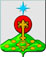 РОССИЙСКАЯ ФЕДЕРАЦИЯСвердловская областьДУМА СЕВЕРОУРАЛЬСКОГО ГОРОДСКОГО ОКРУГАРЕШЕНИЕот 23 июня 2021 года	                    № 45  г. СевероуральскО внесении изменений в Правила землепользования и застройки Североуральского городского округа, утвержденные Решение Думы Североуральского городского округа от 21 декабря 2012 года № 152Руководствуясь Градостроительным кодексом Российской Федерации, Федеральным законом от 6 октября 2003 года № 131-ФЗ «Об общих принципах организации местного самоуправления в Российской Федерации», Уставом Североуральского городского округа, постановлением Главы Североуральского городского округа от 12.04.2021 № 19 «О проведении общественных обсуждений по проекту о внесении изменений в Правила землепользования и застройки Североуральского городского округа», Протоколом общественных обсуждений 
от 21.05.2021 года, Заключением о результатах общественных обсуждений от 24.05.2021 года, Дума Североуральского городского округа          РЕШИЛА:1. Внести в Правила землепользования и застройки Североуральского городского округа, утвержденные Решением Думы Североуральского городского округа 
от 21 декабря 2012 года № 152 (с изменениями, внесенными решениями Думы Североуральского городского округа от 25.02.2015 № 15, от 31.03.2017 № 20, 
от 04.12.2019 № 66, от 25.06.2020 № 38, от 25.11.2020 № 59), следующие изменения:	1) наименование вида разрешенного использования земельного участка и объекта капитального строительства таблицы 2 «Виды разрешенного использования по территориальным зонам на территории населенных пунктов Североуральского городского округа» в статье 18 «Виды разрешенного использования земельных участков и объектов капитального строительства по территориальным зонам» «склады» (код 6.9) заменить на «склад» (код 6.9);2) в разделе 9 Карту градостроительного зонирования территории Североуральского городского округа, применительно к поселку Сосьва (приложение 9) изложить в новой редакции (прилагается).2. Контроль за исполнением настоящего Решения возложить на постоянную депутатскую комиссию Думы Североуральского городского округа по городскому хозяйству и землепользованию (Злобин А.А.).3. Опубликовать настоящее Решение в газете «Наше слово» и разместить 
на официальном сайте Администрации Североуральского городского округа.                                                  Приложение   к Решению Думы Североуральского городского округа от 23 июня 2021 года №                                  Карта градостроительного зонирования территории Североуральского городского округа, применительно к посёлку Сосьва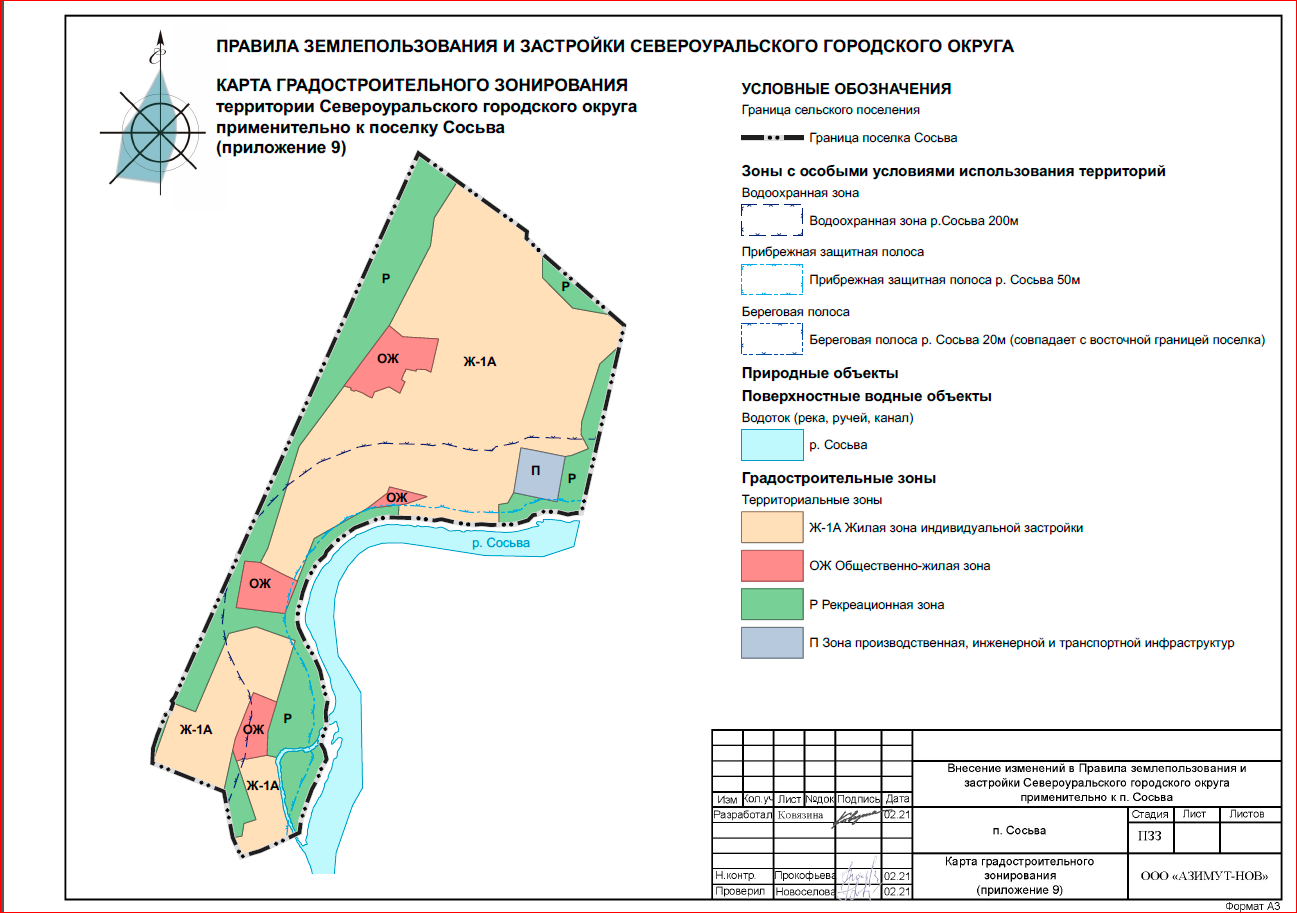 Глава Североуральского городского округа ______________В.П. Матюшенко                                  Председатель ДумыСевероуральского городского округа_____________Е.С. БалбековаПредседатель ДумыСевероуральского городского округа_____________Е.С. Балбекова